OMB Control #: 0581-0189 CMC Form: OUT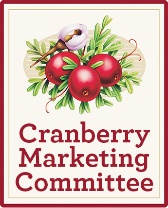 HANDLER APPLICATION FOR OUTLETS FOR EXCESS FRUITIn accordance with the Cranberry Marketing Order (CMO) (§929.57 Outlets for excess cranberries), Excess cranberries may be disposed of in non-commercial outlets that the committee finds, with the approval of the Secretary, meet requirements.An application must provide sufficient information for with the committee to make its determination regarding this request. As a general rule, the more specific and detailed the information provided, the better and more promptly the committee will be able to act. If you do not provide adequate information, the application will be returned for additional information.If the application is for noncompetitive outlets, detail how this market is “new” and is not presently being commercially utilized by the cranberry industry. Verification will be required following transfer of product.If the application is for nonhuman food use, detail what person(s) or organization(s) will be receiving product and how they intend to use. Verification will be required following transfer of product.According to the Paperwork Reduction Act of 1995, an agency may not conduct or sponsor, and a person is not required to respond to a collection of information unless it displays a valid OMB control number. The valid OMB control number for this information collection is 0581-0189. The time required to complete this information collection is estimated to average 20 minutes per response, including the time for reviewing instructions, searching existing data sources, gathering and maintaining the data needed, and completing and reviewing the collection of information.The U.S. Department of Agriculture (USDA) prohibits discrimination in all its programs and activities on the basis of race, color, national origin, age, disability, and where applicable, sex, marital status, familial status, parental status, religion, sexual orientation, genetic information, political beliefs, reprisal, or because all or part of an individual’s income is derived from any public assistance program (Not all prohibited bases apply to all programs.) Persons with disabilities who require alternative means for communication of program information (Braille, large print, audiotape, etc.) should contact USDA’s TARGET Center at (202) 720-2600 (voice and TDD).To file a complaint of discrimination, write to USDA, Director, Office of Civil Rights, 1400 Independence Avenue, S.W., Washington, D.C. 20250-9410, or call (800) 795-3272 (voice) or(202) 720-6382 (TDD). USDA is an equal opportunity provider and employer.Handler Name: 		Handler Contract #:   	Address:Contact Name:					Phone:			Email:				 Project Name:  											 Project Type:	Charitable Institution	Research and development		Noncompetitive outlets	Nonhuman food use	Other Product Form:		Fresh Fruit		Processed Fruit	Concentrate/JuiceHow many equivalent barrels of excess fruit will be utilized:		Documents provided to support this conversionContact Name:					Phone:			Email:				 Project Name:  											 Project Type:	Charitable Institution	Research and development		Noncompetitive outlets	Nonhuman food use	Other Product Form:		Fresh Fruit		Processed Fruit	Concentrate/JuiceHow many equivalent barrels of excess fruit will be utilized:		Documents provided to support this conversionDescribe in detail the cranberry product/item that is the subject of the application.If the application is for charitable institution(s), detail what institution(s) will be receiving product and how they intend to distribute. Organizations that receive excess fruit as a result of this application will be required to complete a form confirming receipt of product.If the application is for a research and development project, detail how the project furthers the development of foreign or domestic markets.Describe in detail the cranberry product/item that is the subject of the application.If the application is for charitable institution(s), detail what institution(s) will be receiving product and how they intend to distribute. Organizations that receive excess fruit as a result of this application will be required to complete a form confirming receipt of product.If the application is for a research and development project, detail how the project furthers the development of foreign or domestic markets.HANDLER CERTIFICATIONHANDLER CERTIFICATIONI,	hereby certify to the CMC and the Secretary of Agriculture that this is a true and correct record of information regarding the undersigned Handler for the current crop year, and that the undersigned handler has a good faith intent to withhold cranberries in accord with the Marketing Order as described herein. I further certify that I have the authority to make such representation on behalf of the undersigned handler.I,	hereby certify to the CMC and the Secretary of Agriculture that this is a true and correct record of information regarding the undersigned Handler for the current crop year, and that the undersigned handler has a good faith intent to withhold cranberries in accord with the Marketing Order as described herein. I further certify that I have the authority to make such representation on behalf of the undersigned handler.Name:   	Title:   	Signature:   	Date:   	